УКРАЇНАПОЧАЇВСЬКА  МІСЬКА  РАДАВИКОНАВЧИЙ КОМІТЕТР І Ш Е Н Н Явід    травня 2021 року                                                                    ПРОЄКТПро виділення одноразовоїгрошової допомоги гр. Бельковій І.В.       Розглянувши заяву жительки м. Почаїв, вул. Дружби, 12, гр.. Белькової Ірини Василівни, яка просить виділити одноразову матеріальну допомогу на лікування та придбання ліків та керуючись Законом України «Про місцеве самоврядування в Україні»,  Положенням про надання одноразової адресної матеріальної допомоги малозабезпеченим верствам населення Почаївської міської територіальної громади, які опинилися в складних життєвих обставинах, затвердженого рішенням виконавчого комітету № 164 від 19 жовтня 2016 року,на виконання Програми «Турбота» ,  виконавчий комітет міської ради                                                      В и р і ш и в:Виділити одноразову грошову допомогу гр. Бельковій Ірині Василівні   в  розмірі 1000(одна тисяча)  гривень.Відділу бухгалтерського обліку та звітності міської ради перерахувати  гр. Бельковій Ірині Василівні одноразову грошову  допомогу.Лівінюк В.П.Бондар Г.В..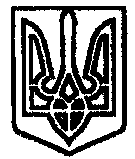 